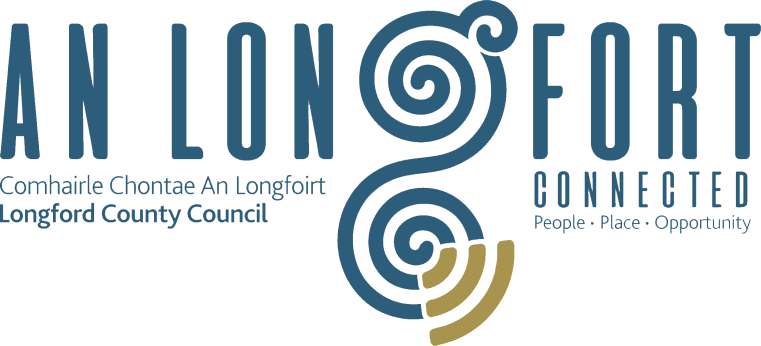 COVER PAGE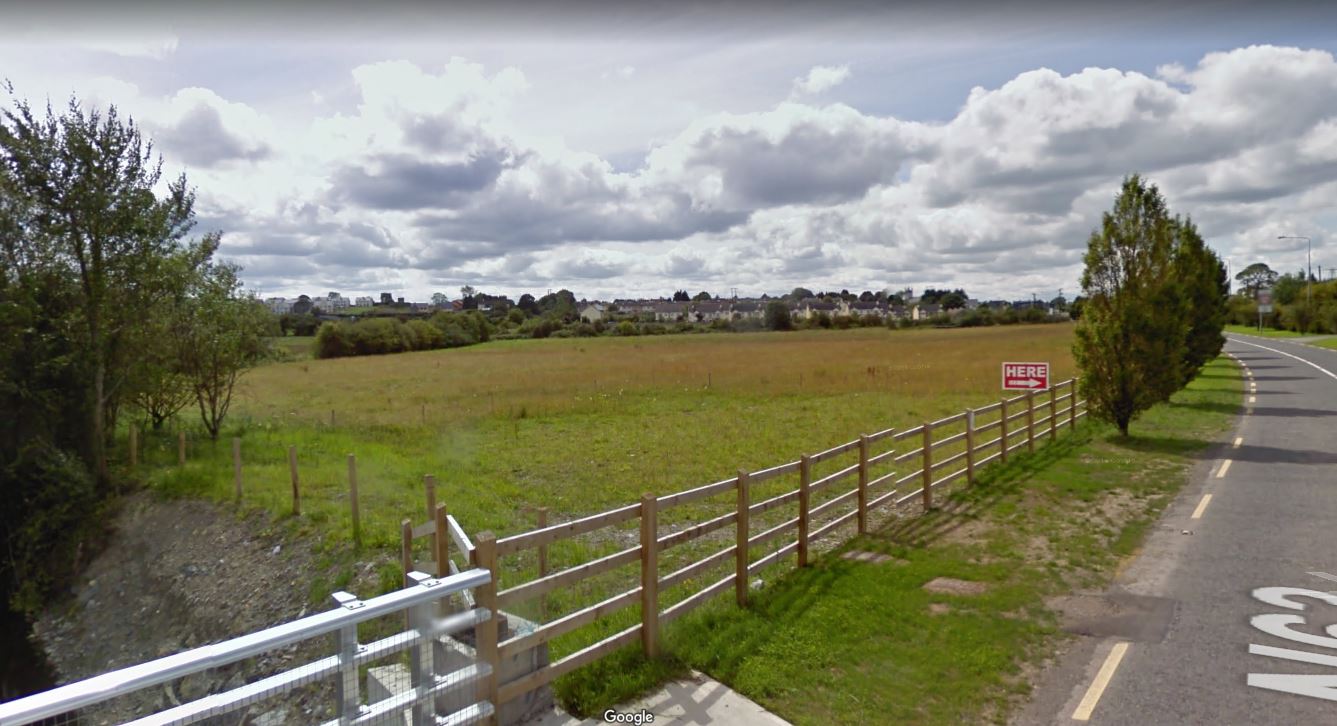 Proposed Construction of 2 No. Industrial/Commercial Warehousing Units at Knock, Lanesborough, County Longford.SCHEDULEDevelopment DescriptionNewspaper NoticeSite NoticeSite Layout Plan, Plans, Section & Elevations